		DEMANDE D’ADHESION 2018-2019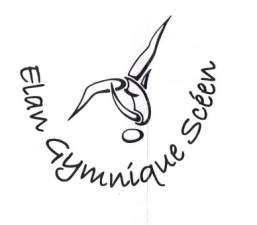 NOM :	        ……………………………………………………………………………………...................................................PRENOM :   ….……...………………………………………… SEXE (entourer la lettre) :    F   /  MDATE DE NAISSANCE : …...........	………………………………………………………………………………………………………….ADRESSE :	…………………………………………………………………………………...............................................………………………………………………………………………………….......................................................................ECOLE FREQUENTEE : ………………………………………………………………………………………………………………………….ADRESSE E-MAIL  (adresse uniquement utilisée pour correspondre avec les parents responsables des enfants mineurs. Merci de l’inscrire très lisiblement et de nous signaler tout changement en cours d’année. Toute la correspondance est envoyée par mail) :	 ………………………………......................................................................................................................N° DE TELEPHONE (des parents en cas d’urgence) : …………………………………………….............................COURS : JOUR(S) :					             HORAIRES :TARIF : Les tarifs indiqués comprennent la cotisation (65 €) et la licence qui sont obligatoires:MODE DE PAIEMENT :	Espèces :       					       €Chèque (à l’ordre de EGS):			       €Pass 92:					       €Coupon jeune/enfant :				       €Ticket temps libre (CAF)			       €Coupons sport ANCV    				       €				------------------SOUS-TOTAL					       €Réduction famille de 20 € sur la cotisation du 2ème enfant inscrit	        	       €Réduction famille de 30 € sur la cotisation du 3ème enfant inscrit	       €                                          TOTAL					      	      (Pour les règlements par chèque, merci de préciser au dos du chèque le nom de l’enfant s’il est différent de celui figurant sur le chèque)CatégorieTotalEnfants de 4 et 5 ans     1 heure / semaine 287 €Enfants de 6 et 7 ans     1 heure 30 / semaine 358 €Enfants de 8 ans  et + 2 heures / semaine  367 €Enfants de 8 ans  et + 4 heures / semaine  408 €